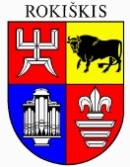 ROKIŠKIO  RAJONO SAVIVALDYBĖS TARYBASPRENDIMASDĖL PRITARIMO PASIRAŠYTI BENDRADARBIAVIMO SUSITARIMĄ SU UŽIMTUMO TARNYBA PRIE LIETUVOS RESPUBLIKOS SOCIALINĖS APSAUGOS IR DARBO MINISTERIJOS2022 m. sausio 28 d. Nr. TS-Rokiškis	Vadovaudamasis Lietuvos Respublikos vietos savivaldos įstatymo 16 straipsnio 4 dalimi,  20 straipsnio 2 dalies 2 punktu, Rokiškio rajono savivaldybės vardu sudaromų sutarčių pasirašymo tvarkos aprašu, patvirtintu Rokiškio rajono savivaldybės tarybos 2019 m. balandžio 26 d. sprendimu Nr. TS-109 „Dėl Rokiškio rajono savivaldybės vardu sudaromų sutarčių pasirašymo tvarkos aprašo patvirtinimo“, Rokiškio rajono savivaldybės taryba n u s p r e n d ž i a:	1. Pritarti pasirašyti bendradarbiavimo susitarimą su Užimtumo tarnyba prie Lietuvos Respublikos socialinės apsaugos ir darbo ministerijos (pridedama).	2. Įgalioti Rokiškio rajono savivaldybės merą Ramūną Godeliauską pasirašyti sprendimo 1 punkte nurodytą susitarimą.	3. Pavesti Rokiškio rajono savivaldybės administracijai vykdyti bendradarbiavimo susitarimo įsipareigojimus ir atlikti kitus veiksmus, susijusius su bendradarbiavimo susitarimo įgyvendinimu.	4. Šį sprendimą skelbti Teisės aktų registre savivaldybės tinklapyje. 	Sprendimas per vieną mėnesį gali būti skundžiamas Lietuvos administracinių ginčų komisijos Panevėžio apygardos skyriui adresu Respublikos g. 62, Panevėžys,  Lietuvos Respublikos ikiteisminio administracinių ginčų nagrinėjimo tvarkos įstatymo nustatyta tvarka.Savivaldybės meras		                                              Ramūnas GodeliauskasRegina StrumskienėRokiškio rajono savivaldybės tarybaiTEIKIAMO SPRENDIMO PROJEKTO  „DĖL PRITARIMO PASIRAŠYTI BENDRADARBIAVIMO SUSITARIMĄ SU UŽIMTUMO TARNYBA PRIE LIETUVOS RESPUBLIKOS SOCIALINĖS APSAUGOS IR DARBO MINISTERIJOS“ AIŠKINAMASIS RAŠTAS	Sprendimo projekto tikslai ir uždaviniai.	Sprendimo projekto tikslas ir uždaviniai – pritarti pasirašyti bendradarbiavimo susitarimą (toliau – Susitarimas) su Užimtumo tarnyba prie Lietuvos Respublikos socialinės apsaugos ir darbo ministerijos; įgalioti savivaldybės merą pasirašyti susitarimą; pavesti Rokiškio rajono savivaldybės administracijai vykdyti susitarimo įsipareigojimus.	Teisinio reguliavimo nuostatos.	Lietuvos Respublikos vietos savivaldos įstatymas,  Rokiškio rajono savivaldybės vardu sudaromų sutarčių pasirašymo tvarkos aprašas, patvirtintas Rokiškio rajono savivaldybės tarybos 2019 m. balandžio 26 d. sprendimu Nr. TS- 109 „Dėl Rokiškio rajono savivaldybės vardu sudaromų sutarčių pasirašymo tvarko aprašo patvirtinimo“.	Sprendimo projekto esmė.	Susitarimo šalys – Rokiškio rajono savivaldybė (toliau – Savivaldybė) ir Užimtumo tarnyba prie Lietuvos Respublikos socialinės apsaugos ir darbo ministerijos (toliau – Užimtumo tarnyba). Šio susitarimo objektas – susitarimas bendradarbiauti bei ieškoti bendrų sprendimų siekiant didinti darbo ieškančių Rokiškio rajono gyventojų užimtumą, integravimosi į darbo rinką galimybes bei darbdavių apsirūpinimą reikalingais darbuotojais. 	Susitarimu Savivaldybė įsipareigoja:bendradarbiauti skatinant gyventojų užimtumo didinimą, nedarbo mažinimą, siekiant darbo rinkos subalansavimo;kviesti Užimtumo tarnybos atstovus pristatyti situaciją darbo rinkoje ir pasisakyti kitais užimtumo didinimo klausimais;informuoti Užimtumo tarnybą apie svarstomus klausimus, susijusius su Rokiškio rajono savivaldybės gyventojų užimtumo didinimu, verslo plėtra; deleguoti Savivaldybės darbuotojus į Užimtumo tarnybos organizuojamus renginius, diskusijas, seminarus, konferencijas (Užimtumo tarnybos kvietimu);ne rečiau kaip kartą per pusmetį organizuoti bendrus susitikimus su Užimtumo tarnybos atstovais (susitikimų iniciatoriumi gali būti bet kuri iš Šalių), kuriuose būtų aptariami Užimtumo tarnybai bei Savivaldybei aktualūs klausimai;paskirti atsakingą už Susitarimo nuostatų įgyvendinimo koordinavimą Rokiškio rajono savivaldybės administracijos Socialinės paramos ir sveikatos skyriaus vedėjo pavaduotoją Zitą Čaplikienę, tel. Nr. +370 458 71 252, el. p. z.caplikiene@post.rokiskis.lt.Užimtumo tarnyba įsipareigoja:teikti aktualią informaciją apie situaciją Rokiškio rajono darbo rinkoje, darbo pasiūlos bei paklausos pokyčius, paklausias profesijas rajone, darbo rinkos prognozes ir kitą informaciją, susijusią su darbo rinka (pagal poreikį); deleguoti atstovus į Savivaldybės sudaromas komisijas, darbo grupes (Savivaldybės kvietimu);teikti Savivaldybei informaciją apie Užimtumo tarnybos organizuojamas priemones, iniciatyvas nedarbui mažinti (pagal poreikį);dalyvauti Savivaldybės organizuojamuose renginiuose, seminaruose, konferencijose, diskusijose; bendradarbiauti rengiant Savivaldybės užimtumo didinimo programas;ne rečiau kaip kartą per pusmetį organizuoti bendrus susitikimus su Savivaldybės atstovais (susitikimų iniciatoriumi gali būti bet kuri iš Šalių), kuriuose būtų aptariami Savivaldybei bei Užimtumo tarnybai aktualūs klausimai;paskirti atsakingu už Susitarimo nuostatų įgyvendinimo koordinavimą Panevėžio klientų aptarnavimo departamento Rokiškio skyriaus vedėją Dalią Starkuvienę, tel. +370 458 31002, el. p. dalia.starkuviene@uzt.lt..	Susitarimas įsigalioja nuo jo pasirašymo dienos, o jeigu Susitarimas Šalių pasirašomas ne tą pačią dieną, laikoma, kad Susitarimas įsigalioja tą dieną, kai ją pasirašo antroji Šalis, ir galioja iki 2024 metų gruodžio 31 d. 	Susitarimas parengtas Užimtumo tarnybos iniciatyva.	Laukiami rezultatai.	Bendradarbiavimo su Užimtumo tarnyba stiprinimas.	Finansavimo šaltiniai ir lėšų poreikis.	Sprendimui įgyvendinti papildomų savivaldybės lėšų nereikės.	Suderinamumas su Lietuvos  Respublikos galiojančiais teisės norminiais aktais.	Projektas neprieštarauja galiojantiems teisės aktams.	Antikorupcinis vertinimas. Teisės akte nenumatoma reguliuoti visuomeninių santykių, susijusių su Lietuvos Respublikos Korupcijos prevencijos įstatymo 8 straipsnio 1 dalyje numatytais veiksniais, todėl teisės aktas nevertintinas antikorupciniu požiūriu.Teisės ir personalo skyriaus vedėja			Regina Strumskienė			PRITARTA			Rokiškio rajono savivaldybės tarybos 		2022 01 28 sprendimu Nr. TS-BENDRADARBIAVIMO SUSITARIMAS SU UŽIMTUMO TARNYBA PRIE LIETUVOS RESPUBLIKOS SOCIALINĖS APSAUGOS IR DARBO MINISTERIJOS2022 m.                         d. Nr. _______/_________Rokiškis	Užimtumo tarnyba prie Lietuvos Respublikos socialinės apsaugos ir darbo ministerijos (toliau – Užimtumo tarnyba), atstovaujama Panevėžio klientų aptarnavimo direktorės Audronės Biguzienės, veikiančios pagal Dokumentų pasirašymo ir derinimo tvarkos aprašo, patvirtinto Užimtumo tarnybos direktoriaus 2018 m. spalio 1 d. įsakymu Nr. V-471 „Dėl Dokumentų pasirašymo ir derinimo tvarkos aprašo patvirtinimo“ (Užimtumo tarnybos prie Lietuvos Respublikos socialinės apsaugos ir darbo ministerijos direktoriaus 2020 m. spalio 1 d. įsakymo Nr. V-398 redakcija), 8.6.4. papunktį, ir Rokiškio rajono savivaldybės administracija (toliau – Savivaldybė), atstovaujama Rokiškio rajono savivaldybės mero Ramūno Godeliausko, veikiančio pagal Rokiškio rajono savivaldybės tarybos 2022 m. sausio 28 d.  sprendimu Nr. TS- „Dėl pritarimo pasirašyti bendradarbiavimo susitarimą su Užimtumo tarnyba prie Lietuvos Respublikos socialinės apsaugos ir darbo ministerijos“ suteiktą įgaliojimą  toliau kartu vadinamos Šalimis, o atskirai – Šalimi, sudarėme bendradarbiavimo susitarimą (toliau – Susitarimas) ir susitarėme dėl šių Susitarimo sąlygų: I. SUSITARIMO DALYKAS	1.1. Šiuo Susitarimu Šalys susitaria bendradarbiauti bei ieškoti bendrų sprendimų siekiant didinti darbo ieškančių Rokiškio rajono gyventojų užimtumą, integravimosi į darbo rinką galimybes bei darbdavių apsirūpinimą reikalingais darbuotojais. II. ŠALIŲ TEISĖS IR PAREIGOS	2.1. Savivaldybė įsipareigoja:	2.1.1. bendradarbiauti skatinant gyventojų užimtumo didinimą, nedarbo mažinimą, siekiant darbo rinkos subalansavimo;	2.1.2. kviesti Užimtumo tarnybos atstovus pristatyti situaciją darbo rinkoje ir pasisakyti kitais užimtumo didinimo klausimais;	2.1.3. informuoti Užimtumo tarnybą apie svarstomus klausimus, susijusius su Rokiškio rajono savivaldybės gyventojų užimtumo didinimu, verslo plėtra;	2.1.4. deleguoti Savivaldybės darbuotojus į Užimtumo tarnybos organizuojamus renginius, diskusijas, seminarus, konferencijas (Užimtumo tarnybos kvietimu); 	2.1.5. ne rečiau kaip kartą per pusmetį organizuoti bendrus susitikimus su Užimtumo tarnybos atstovais (susitikimų iniciatoriumi gali būti bet kuri iš Šalių), kuriuose būtų aptariami Užimtumo tarnybai bei Savivaldybei aktualūs klausimai;	2.1.6. paskirti atsakingu už Susitarimo nuostatų įgyvendinimo koordinavimą Rokiškio rajono savivaldybės administracijos Socialinės paramos ir sveikatos skyriaus vedėjo pavaduotoją Zitą Čaplikienę, tel. Nr. +370 458 71 252, el. p. z.caplikiene@post.rokiskis.lt.	2.2. Užimtumo tarnyba įsipareigoja:	2.2.1. teikti aktualią informaciją apie situaciją Rokiškio rajono darbo rinkoje, darbo pasiūlos bei paklausos pokyčius, paklausias profesijas rajone, darbo rinkos prognozes ir kitą informaciją, susijusią su darbo rinka (pagal poreikį);	2.2.2. deleguoti atstovus į Savivaldybės sudaromas komisijas, darbo grupes (Savivaldybės kvietimu); 	2.2.3. teikti Savivaldybei informaciją apie Užimtumo tarnybos organizuojamas priemones, iniciatyvas nedarbui mažinti (pagal poreikį); 	2.2.4. dalyvauti Savivaldybės organizuojamuose renginiuose, seminaruose, konferencijose, diskusijose;	2.2.5. bendradarbiauti rengiant Savivaldybės užimtumo didinimo programas; 	2.2.6. ne rečiau kaip kartą per pusmetį organizuoti bendrus susitikimus su Savivaldybės atstovais (susitikimų iniciatoriumi gali būti bet kuri iš Šalių), kuriuose būtų aptariami Savivaldybei bei Užimtumo tarnybai aktualūs klausimai; 	2.2.7. paskirti atsakingu už Susitarimo nuostatų įgyvendinimo koordinavimą Panevėžio klientų aptarnavimo departamento Rokiškio skyriaus vedėją Dalią Starkuvienę, tel. +370 458 31002, el. p. dalia.starkuviene@uzt.lt.III. KONFIDENCIALUMAS	3.1. Šio Susitarimo nuostatos bei informacija, kuri tapo žinoma pasirašius šį Susitarimą ar taps žinoma vykdant jo įsipareigojimus, bus laikoma konfidencialia ir nebus atskleista jokiai trečiajai šaliai be išankstinio kitos Šalies raštiško sutikimo, nebent tokios informacijos atskleidimas būtų privalomas pagal Lietuvos Respublikos įstatymus arba būtinas tam, kad būtų tinkamai įvykdyti šiuo Susitarimu Šalių prisiimti įsipareigojimai. Konfidencialumo reikalavimas nėra taikomas viešai skelbiamai informacijai. IV. BAIGIAMOSIOS NUOSTATOS	4.1. Šis Susitarimas sudaromas ir vykdomas vadovaujantis Lietuvos Respublikos įstatymais.	4.2. Susitarimas įsigalioja nuo jo pasirašymo dienos, o jeigu Susitarimas Šalių pasirašomas ne tą pačią dieną, laikoma, kad Susitarimas įsigalioja tą dieną, kai ją pasirašo antroji Šalis, ir galioja iki 2024 metų gruodžio 31 d. 	4.3. Susitarimas gali būti nutrauktas abiejų Šalių susitarimu ne vėliau kaip prieš 30 (trisdešimt) kalendorinių dienų įspėjus apie nutraukimą kitą Susitarimo Šalį.	4.4. Vienai iš Šalių nevykdant arba netinkamai vykdant Susitarimu prisiimtus įsipareigojimus, kita Šalis turi teisę vienašališkai nutraukti Susitarimą įspėjusi Susitarimą pažeidusią Šalį prieš 10 (dešimt) kalendorinių dienų.	4.5. Jei Susitarimas pasirašytas ne elektroniniu ir (ar) ne mobiliu parašu laikoma, kad Susitarimas sudarytas dviem egzemplioriais, turinčiais vienodą teisinę galią, po vieną kiekvienai Šaliai. Jei Susitarimas pasirašytas elektroniniu ir (ar) mobiliu parašu laikoma, kad Susitarimas sudarytas Šalių atstovams pasirašius elektroniniu ir (ar) mobiliu parašu, taip Šalims pasiliekant po Šaliai skirtą Susitarimo egzempliorių.	4.6. Susitarimo sąlygos gali būti keičiamos tik rašytiniu Šalių susitarimu.	4.7. Kilusius tarp Šalių ginčus dėl šio Susitarimo vykdymo abi Šalys sprendžia derybų būdu.	4.8. Jei ginčo nepavyksta išspręsti derybomis per 10 (dešimt) darbo dienų, jis sprendžiamas vadovaujantis Lietuvos Respublikos teisės aktų nustatyta tvarka teisme.ŠALIŲ ADRESAI IR REKVIZITAIUžimtumo tarnyba prie Lietuvos Respublikos socialinės apsaugos ir darbo pavadinimasRokiškio rajono savivaldybės administracijaSavanorių a. 13, LT-35201, PanevėžysRespublikos g. 94, LT-42136, RokiškisĮmonės kodas 190766619Įmonės kodas 188772248Tel. +370 45 582803Tel. +370 458 71233El. p. info.paneveziokad@uzt.ltEl. p. savivaldybe@post.rokiskis.ltPanevėžio klientų aptarnavimo departamento direktorėAudronė BiguzienėA.V.Rokiškio rajono savivaldybės meras Ramūnas GodeliauskasA.V. 